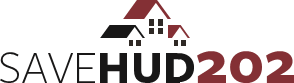 Campaign: Save HUD 202 Protect Affordable Housing for Older Adults
 LeadingAge invites you to join our campaign to save the Department of Housing and Urban Development (HUD) Section 202 program. The campaign is a comprehensive, multi-month effort to convince lawmakers to fully fund 202. Due to proposed spending cuts, funding for the program is at risk. Any cuts would reduce the availability of affordable housing for vulnerable, older adults.Campaign ObjectivesPrevent cuts to 202.Maintain 100% funding for people served by affordable housing today.Expand funding to create new affordable housing for older adults.What’s at StakeRental assistance for more than 128,000 Section 202 units. Of the 4 million older adult households eligible for HUD rental assistance programs, only 1.4 million receive such assistance due to lack of funding.Funding to renew contracts for 23,496 Section 202 homes in fiscal year 2018.Get InvolvedAttend a rally at the U.S. Capitol Building at the end of June. We are planning a rally to amplify our campaign messages. Our goal is to have 1,000 people attend – seniors, caregivers, providers, and others who care about quality, affordable senior housing. More details to come.Contact your lawmakers. If you live or work in an affordable senior community, invite your lawmakers to visit. You can also attend lawmakers’ town hall meetings, ask for meetings when they are at home during Congressional recess, call and email them, and participate in letter-writing campaigns.Tell your story. There is no better way to educate a Member of Congress than by telling your personal story. How has affordable senior housing changed your life for the better? How has a lack of affordable housing created challenges for you? Share your story every time you interact with your Member of Congress.Share campaign materials in your newsletters and on social media. Spread the word among colleagues and peers in aging services.
Take ActionVisit www.saveHUD202.org for more information, a “Save HUD 202” toolkit, and other materials that will help you influence lawmakers to save the HUD 202 program. 